Задаци из збирки за припрему за завршни испит:1.2.3.4.Да ли су темена троугла колинеарне или неколинеарне тачке?Да ли су темена троугла колинеарне или неколинеарне тачке?Да ли су темена троугла колинеарне или неколинеарне тачке?5.На слици су дате праве m и n и тачке А, В, P, М и N. а) Наведи тачке које припадају правој m.б) Наведи тачке које припадају правој n.На слици су дате праве m и n и тачке А, В, P, М и N. а) Наведи тачке које припадају правој m.б) Наведи тачке које припадају правој n.6.На датој слици уочи све тројке колинеарних тачака.На датој слици уочи све тројке колинеарних тачака.7.8.Посматрајмо план дела града у којем се види међусони положај појединих улица. У којем односу су улице:а) Владе Јовановића и Војводе Мишићаб) Карађорђева и Војводе Мишића9.У правоуглом координатном систему нацртај тачке А(1,3) и В(0,1) и праву одређену тим тачкама. У којем односу су добијена права и у-оса?У правоуглом координатном систему нацртај тачке А(1,3) и В(0,1) и праву одређену тим тачкама. У којем односу су добијена права и у-оса?У правоуглом координатном систему нацртај тачке А(1,3) и В(0,1) и праву одређену тим тачкама. У којем односу су добијена права и у-оса?10.Колико највише равни је одређено са четири праве које се секу у тачки А и тачком В ван њих?Колико највише равни је одређено са четири праве које се секу у тачки А и тачком В ван њих?Колико највише равни је одређено са четири праве које се секу у тачки А и тачком В ван њих?11. 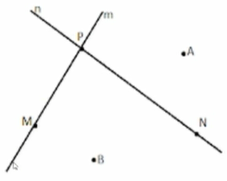 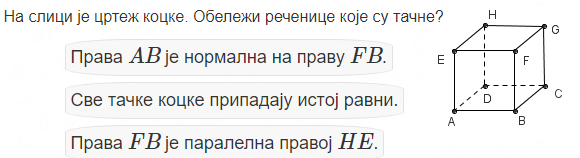 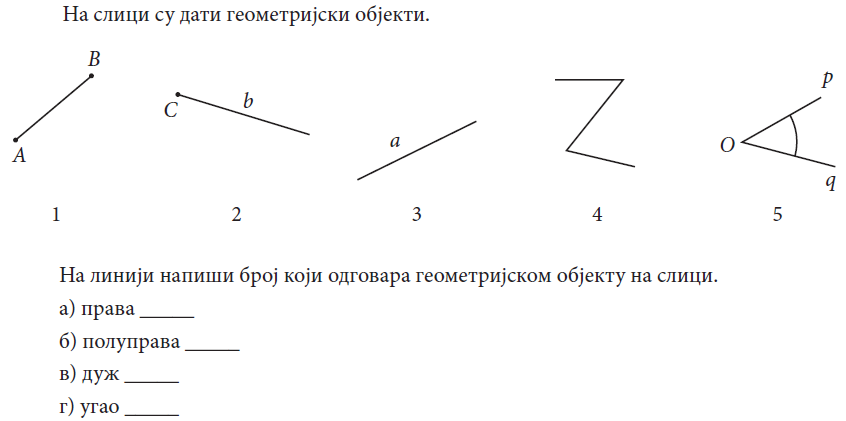 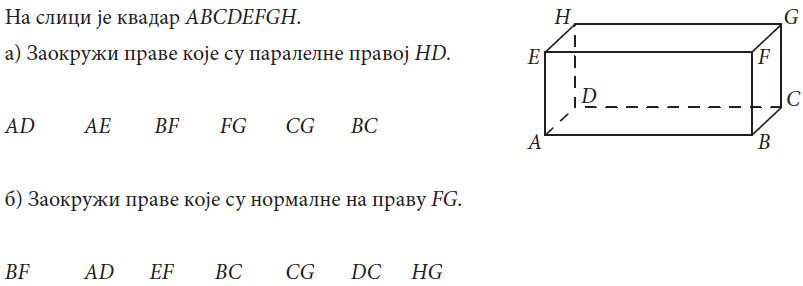 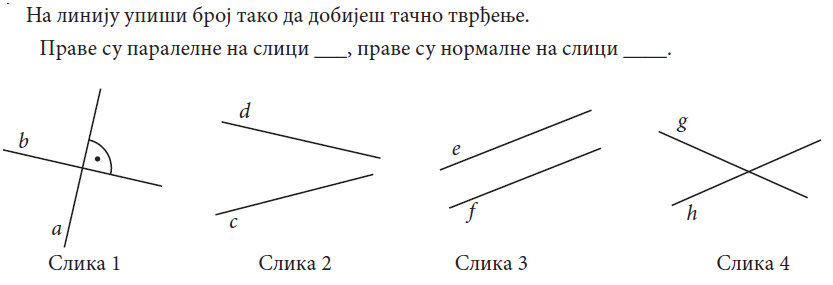 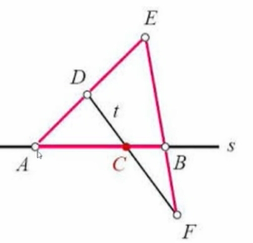 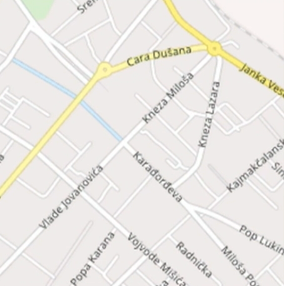 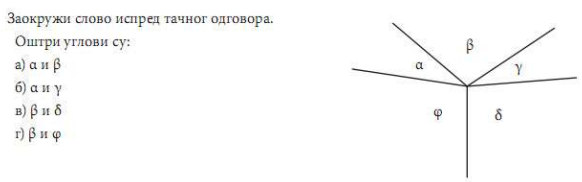 